РОССИЙСКАЯ ФЕДЕРАЦИЯИРКУТСКАЯ ОБЛАСТЬКОНТРОЛЬНО-СЧЕТНАЯ ПАЛАТАМУНИЦИПАЛЬНОГО ОБРАЗОВАНИЯ КУЙТУНСКИЙ РАЙОНОТЧЕТ  № 9по результатам проверки законного и эффективного (экономного и результативного) использования средств областного и местного бюджетов, выделенных на реализацию мероприятий перечня проектов народных инициатив в 2021 году Уянскому муниципальному образованиюр.п. Куйтун                                                                                                   18 ноября 2022г.Настоящий отчет подготовлен председателем КСП Костюкевич А.А. по итогам контрольного мероприятия «Проверка законного и эффективного (экономного и результативного) использования средств областного и местного бюджетов, выделенных на реализацию мероприятий перечня проектов народных инициатив в 2021 году Уянскому муниципальному образованию», на основании акта проверки № 34 от 08.11.2022 года, подготовленного аудитором КСП МО Куйтунский район Герасименко С.В.Основание для проведения контрольного мероприятия: Федеральный закон от 07.02.2011г. № 6-ФЗ «Об общих принципах организации и деятельности контрольно-счетных органов субъектов Российской Федерации и муниципальных образований», п. 4.5 плана работы Контрольно-счетной палаты на 2022 год, распоряжение председателя КСП МО Куйтунский район от 18.10.2022г. № 56.Предмет контрольного мероприятия: - федеральные законодательные и иные нормативные правовые акты, законодательные и иные нормативные правовые акты Иркутской области, нормативные правовые акты Уянского муниципального образования, приказы, распоряжения и методические указания, регламентирующие отношения по формированию, предоставлению, использованию средств областного и местного бюджета на реализацию мероприятий проектов народных инициатив; учету расходов;- деятельность Уянского муниципального образования по формированию и использованию средств областного бюджета и бюджета Уянского муниципального образования на реализацию мероприятий проектов народных инициатив; - соглашение о предоставлении субсидий Уянскому муниципальному образованию, платежные документы, контракты, договоры, бухгалтерская отчетность, статистическая и иная отчетность, первичные учетные документы по предоставлению и использованию средств, направленных на реализацию мероприятий проектов народных инициатив. Объект контрольного мероприятия: Уянское муниципальное образование.Срок проведения контрольного мероприятия: с 18.10.2022г. по 18.11.2022г.Цель контрольного мероприятия: оценка соблюдения законодательных и иных нормативных правовых актов при формировании бюджетных ассигнований для реализации мероприятий проектов народных инициатив, а также соблюдения порядка предоставления субсидий муниципальному образованию. Проверка целевого и эффективного (экономного и результативного) использования средств областного и местного бюджетов, предоставленных на реализацию мероприятий проектов народных инициатив.Проверяемый период: 2021 год.Объем проверенных финансовых средств -  254,8 тыс. руб.Проверка проведена с уведомлением главы Уянского муниципального образования Черентаева Николая Васильевича. Акт проверки № 34 от 08.11.2022 года вручен главе Уянского муниципального образования. В установленный для представления информации о результатах рассмотрения акта от Администрации Уянского МО замечания в адрес КСП не поступали.Результаты контрольного мероприятия:Общие положенияЗаконом Иркутской области от 16.12.2004г. № 92-ОЗ «О статусе и границах муниципальных образований Куйтунского района Иркутской области» Уянское муниципальное образование наделено статусом сельского поселения с административным центром в селе Уян. В состав территории Уянского муниципального образования входят земли двух населенных пунктов: деревня Красный Яр, село Уян.По данным отдела сбора и обработки статистической информации в Куйтунском районе Федеральной службы государственной статистики по Иркутской области численность населения Уянского муниципального образования на 01.01.2020г. составляла 1209 человек, по состоянию на 01.01.2021г. – 1169 человек. Вопросы правовой, территориальной, организационной, экономической и финансовой организации местного самоуправления в муниципальном образовании регулируются Уставом Уянского муниципального образования.Уянское муниципальное образование имеет самостоятельный баланс, лицевой счет, открытый в Управлении Федерального Казначейства. В соответствии со ст. 215.1 БК РФ кассовое обслуживание бюджета сельского поселения осуществляется отделением по Куйтунскому району Управления Федерального казначейства по Иркутской области.Органы местного самоуправления самостоятельно формируют, утверждают, исполняют местный бюджет и осуществляют контроль за его исполнением с соблюдением требований, установленных Бюджетным кодексом РФ, Федеральным Законом от 06.10.2003г. № 131-ФЗ «Об общих принципах организации местного самоуправления в Российской Федерации» (далее – Закон № 131-ФЗ), а также принимаемыми в соответствии с ними законами Иркутской области, нормативно-правовыми актами Уянского МО. Исполнение бюджета организуется на основе сводной бюджетной росписи и кассового плана (ст. 215.1 БК РФ).В проверяемом периоде главой Уянского поселения являлась Некрылова Елена Николаевна. Настоящее контрольное мероприятие проведено с уведомлением вновь избранного главы Уянского сельского поселения Николая Васильевича Черентаева, который вступил в должность с 22 сентября 2022 года. Проект «Народные инициативы», начатый реализацией в Иркутской области в 2011 году, предполагал организацию быстрореализуемых проектов и мероприятий, направленных на решение проблем, обозначенных населением Иркутской области.За период с 2012 года по 2021 год включительно (за 10 лет) по проекту «Народные инициативы» в бюджет Уянского сельского поселения поступило субсидии из областного бюджета в сумме 4058,1 тыс. руб., обеспечено  софинансирование  средствами местного бюджета в сумме 473,7 тыс. руб. Всего на реализацию народных инициатив направлено 4531,8 тыс. руб. Наибольший объем средств направлен на народные инициативы, реализуемые для нужд администрации – 1109,9 тыс. руб. за счет того, что в 2018 году приобретался автомобиль «Соболь» стоимостью 753,6 тыс. руб., на создание детских и спортивных площадок направлено 753,8 тыс. руб. и на организацию водоснабжения населения - 728,3 тыс. руб. Все поступающие средства из областного бюджета на реализацию мероприятий народных инициатив, в основном, осваивались в полном объеме. За 10 лет реализованы следующие мероприятия:Таблица № 1Оценка соблюдения законодательных и иных нормативных правовых актов при формировании бюджетных ассигнований для реализации мероприятий проектов народных инициатив, в том числе наличие расходного обязательстваПостановлением Правительства Иркутской области от 14 февраля 2019г. N 108-пп 
утверждено Положение о предоставлении субсидий из областного бюджета местным бюджетам в целях софинансирования расходных обязательств муниципальных образований Иркутской области на реализацию мероприятий перечня проектов народных инициатив (далее – Положение № 108-пп). Данное Положение устанавливает условия предоставления субсидий из областного бюджета местным бюджетам в целях софинансирования расходных обязательств на реализацию мероприятий перечня проектов народных инициатив, критерии отбора муниципальных образований Иркутской области, а также направления расходования субсидий. Исполнительным органом государственной власти Иркутской области, уполномоченным на предоставление субсидий, является министерство экономического развития и промышленности Иркутской области.Критериями отбора муниципальных образований для предоставления субсидий являются:- численность постоянного населения муниципального образования по состоянию на 1 января года, предшествующего году предоставления субсидий, составляет более 25 человек;- населенный пункт, входящий в состав территории муниципального образования, не упразднен или не признан закрывающимся (для муниципальных образований, в состав территории которых входит единственный населенный пункт).Уянское муниципальное образование соответствует критериям отбора и включено в соответствующий Перечень муниципальных образований, установленный приложением 1 к Положению № 108-пп.Органы местного самоуправления муниципальных образований, включенных в распределение субсидий, в срок до 10 февраля года предоставления субсидий представляют в Министерство экономического развития и промышленности Иркутской области: 1) заявку на предоставление субсидии;2) документы об одобрении Мероприятий по итогам проведенных сходов, собраний, конференций граждан;3) копии документов, подтверждающих право собственности (пользования) муниципального образования на имущество, включая земельные участки, предназначенное для реализации Мероприятий;4) гарантийное письмо, подписанное главой муниципального образования, о финансировании реализации Мероприятий за счет средств местного бюджета в 2021 году в объеме, соответствующем объему финансирования Мероприятий за счет средств местного бюджета;5) заверенную копию муниципального правового акта.Как отмечено выше, одним из условий предоставления субсидии для муниципальных образований, наделенных статусом поселения, являлось наличие документов об одобрении Мероприятий по итогам проведенных сходов (собраний) граждан или других форм, непосредственного осуществления населением местного самоуправления  и участии  в его осуществлении.Статьей 18 Устава Уянского МО закреплено, что для обсуждения вопросов местного значения на территории поселения могут проводиться собрания граждан по инициативе населения, Думы Поселения, Главы Поселения. Также статьей 19 Устава определено, что полномочия собрания граждан могут осуществляться конференцией граждан (собранием делегатов). Порядок назначения и проведения конференции граждан (собрания делегатов), избрания делегатов определяется нормативными правовыми актами Думы Поселения. В нарушение Устава Уянского МО такой порядок отсутствует. Документально выдвижение инициативы проведения конференций граждан (собрания делегатов) не оформлено, т.е. определить, кто являлся инициатором проведения конференций не представляется возможным.28 января 2021 года проведена конференция граждан, где, согласно протоколу, присутствовало 47 делегатов. Конференцией одобрено одно мероприятие: разработка проектно-сметной документации для строительства сельского дома культуры на 100 мест в селе Уян, ул. Зеленая, 4.12 августа 2021 года проведена повторная конференция граждан, на которой было одобрено новое мероприятие народных инициатив: приобретение оборудования и элементов детской спортивно-игровой площадки для д. Красный Яр и установка собственными силами. Из протокола конференции следует, что отказ от первоначально запланированного мероприятия связан с невыполнением подрядчиком условий контракта на разработку проектно-сметной документации.В нарушение п. 3 ст. 19 Устава итоги конференций граждан (собрания делегатов) официально не опубликованы. Следует обратить внимание, что в соответствии с абзацем вторым части 2 статьи 47 Закона № 131-ФЗ официальным опубликованием муниципального акта считается первая публикация его полного текста в периодическом печатном издании, распространяемом в муниципальном образовании.Согласно статье 65 Бюджетного кодекса РФ формирование расходов бюджетов бюджетной системы Российской Федерации осуществляется в соответствии с расходными обязательствами.  Статьей 86 БК РФ определено, что расходные обязательства возникают в результате принятия муниципальных правовых актов по вопросам местного значения, устанавливающими эти расходные обязательства. Расходные обязательства муниципального образования подлежат отражению в реестре расходных обязательств, обязанность ведения которого предусмотрена ст. 87 БК РФ.Администрацией издано постановление от 28.01.2021 года № 03 «Об утверждении мероприятий перечня проектов народных инициатив, порядка организации работы по его реализации и расходования бюджетных средств» (с изменениями от 12.08.2021г. № 19), которое устанавливает принятие на себя расходных обязательств по реализации мероприятий народных инициатив в 2021 году. Следует отметить, что в преамбуле постановления в качестве правового основания его принятия имеется некорректная ссылка на постановление правительства Иркутской области от 30.01.2018г. № 45-пп, которое устанавливало порядок предоставления субсидий местным бюджетам в 2018 году, и утратило силу с 13.02.2019 года. Указанным постановлением определены ответственные должностные лица, сроки исполнения мероприятий (до 30 декабря 2021 года), порядок расходования бюджетных средств на финансирование мероприятий.В КСП представлен реестр расходных обязательств Уянского сельского поселения на 2021 год, где отражены расходные обязательства по реализации мероприятий народных инициатив. Следует отметить, что нормативный документ, на основании которого возникли расходные обязательства по реализации мероприятий народных инициатив, в реестре не указан (пункт 1.1.5 Классификатора нарушений: нарушение порядка ведения реестра расходных обязательств муниципального образования, ст. 87 БК РФ).  Суммы, планируемые на мероприятия по проектам народных инициатив, в реестре расходных обязательств отражены по строке 5.1.1.11 «организация благоустройства территории сельского поселения» в сумме 254,8 тыс. рублей.3. Проверка соблюдения Уянским МО условий предоставления и расходования субсидий на реализацию мероприятий народных инициативПунктом 8 Положения № 108-пп определены условия предоставления и расходования субсидий на реализацию мероприятий народных инициатив, которыми являются:1) наличие гарантийного письма, подписанного главой муниципального образования, о финансировании реализации Мероприятий за счет средств местного бюджета в 2021 году в объеме, соответствующем объему финансирования Мероприятий за счет средств местного бюджета;2) наличие документов об одобрении Мероприятий;3) имущество, включая земельные участки, предназначенное для реализации Мероприятий, должно находиться в собственности (пользовании) муниципального образования;4) соответствие мероприятий требованиям, установленным пп. 4 п. 8 Положения № 108-пп;5) наличие муниципального правового акта, устанавливающего расходные обязательства муниципального образования на реализацию Мероприятий, перечень Мероприятий и порядок организации работы по их реализации;6) реализация полномочий, установленных Законом № 131-ФЗ;7) заключение соглашения о предоставлении субсидий.КСП района проведен анализ соблюдения перечисленных выше условий предоставления субсидии Уянскому МО, в результате которого установлено, что:- гарантийное письмо об обеспечении софинансирования из местного бюджета в размере 2,6 тыс. руб. на реализацию мероприятий народных инициатив в 2021 году имеется (от 12.08.2021г. № 255),  - перечень мероприятий одобрен, - право собственности на земельные участки оформлено,- мероприятие перечня проектов народных инициатив на 2021 год – это имущественные приобретения для благоустройства территории поселения. Данное мероприятие относится к полномочиям органов местного самоуправления, установленных Законом № 131-ФЗ и соответствует требованиям, определенным Положением № 108-пп. - муниципальный правовой акт, устанавливающий расходные обязательства муниципального образования на реализацию мероприятий, принят,- предоставление субсидии осуществляется на основании соглашения о предоставлении субсидии на реализацию мероприятий перечня проектов народных инициатив. Между Министерством экономического развития и промышленности Иркутской области и администрацией Уянского сельского поселения заключено соглашение от 12.02.2021г. № 05-62-77/21-18 (далее - соглашение). Предметом соглашения является предоставление из областного бюджета в 2021 году субсидии бюджету Уянского сельского поселения в размере 252,2 тыс. руб., что составляет 15,011904% от общего объема бюджетных ассигнований на финансовое обеспечение расходных обязательств на реализацию народных инициатив. Субсидия предоставляется в рамках подпрограммы «Государственная политика в сфере экономического развития Иркутской области» государственной программы «Экономическое развитие и инновационная экономика» на 2019-2024 годы.В связи с одобрением в августе 2021 года нового перечня народных инициатив Уянской администрацией подана заявка на перераспределение субсидий из областного бюджета на софинансирование новых расходных обязательств по реализации народных инициатив. На основании распоряжения министерства экономического развития и промышленности Иркутской области от 09.09.2021г. № 62-135-мр субсидия была перераспределена, в связи с чем внесены изменения в соглашение. Изменен процент софинансирования мероприятия за счет средств областного бюджета (с 15,011904% на 98,979591%), и изменен общий объем бюджетных ассигнований, предусматриваемый в бюджете МО на финансовое обеспечение народных инициатив (с 1680 тыс. руб. на 254,8 тыс. руб.). Согласно заявке на предоставление субсидии, областная субсидия и средства местного бюджета, предусмотренные на софинансирование мероприятий перечня проектов народных инициатив, распределены следующим образом (см. таблицу № 2). Таблица № 2, тыс. руб.Как видно из таблицы № 2, размер софинансирования мероприятий проектов народных инициатив за счет средств местного бюджета в окончательном варианте составил 1% от общей суммы финансирования каждого мероприятия. Данный объем софинансирования установлен в соответствии с условиями соглашения и в соответствии с распоряжением Правительства Иркутской области от 29.05.2020г. № 498-рп «Об утверждении предельного уровня софинансирования Иркутской области (в процентах) объема расходного обязательства муниципального образования Иркутской области на 2021 год и плановый период 2022 и 2023 годов» (процент  софинансирования  из  областного бюджета для Уянского МО определен  на уровне 99%, соответственно  для поселения  остается 1%).Уведомлением Министерства финансов Иркутской области от 01.01.2021г. № 540 о предоставлении субсидии на реализацию мероприятий перечня проектов народных инициатив объем субсидии доведен до Администрации Уянского сельского поселения в сумме 252,2 тыс. руб.Объем бюджетных ассигнований на реализацию проектов народных инициатив утвержден Решением Думы Уянского МО от 22.12.2020г. № 100 «О бюджете Уянского сельского поселения на 2021 год и плановый период 2022-2023 годов». В доходной части местного бюджета поступления средств из областного бюджета в сумме 252,2 тыс. руб. отражены по коду бюджетной классификации 940 202 29999 10 0000 150 «Прочие субсидии бюджетам сельских поселений». В расходной части первоначально утвержденного бюджета поселения средства на мероприятия народных инициатив отражены по подразделу 0503 «Благоустройство» по коду целевой статьи расходов 71803S2370 «Реализация мероприятий перечня проектов народных инициатив» в сумме 254,7 тыс. руб. Расходы местного бюджета на софинансирование мероприятий перечня проектов народных инициатив предусмотрены в составе общих расходов по КЦСР 71803S2370 (2,5 тыс. руб.). Таким образом, в соответствии с решением Думы о бюджете, на реализацию проектов народных инициатив сводной бюджетной росписью предусмотрено 254,7 тыс. руб. Следует отметить, что принятые расходные обязательства на основании постановления № 03 от 28.01.2021г. не подкреплены бюджетными ассигнованиями на сумму 1425,3 тыс. руб. (по постановлению – 1680 тыс. руб., а по решению Думы - 254,7 тыс. руб.)В течение 2021 года вносились изменения в решение о бюджете по изменению бюджетных ассигнований на реализацию мероприятий народных инициатив в части их корректировки по разделам, подразделам и кодам целевых статей расходов. Соответствующие изменения были внесены и в сводную бюджетную роспись. На основании сводной бюджетной росписи лимиты до администрации, как ГРБС, доведены в следующем порядке:Таблица № 3Показатели сводной бюджетной росписи соответствуют показателям, утвержденным решением о бюджете Уянского муниципального образования. Согласно ст. 221 БК РФ, утвержденные показатели бюджетных смет на 2021 год соответствуют доведенным лимитам.Согласно отчету об использовании субсидии в целях софинансирования расходов, связанных с реализацией мероприятий перечня проектов народных инициатив  фактическое использование средств за 2021 год составило 254,8 тыс. руб., в том числе 252,2 тыс. руб. за счет средств областного бюджета и 2,6 тыс. руб. за счет средств местного бюджета.4. Использование бюджетных средств, выделенных на реализациюмероприятий народных инициативОсвоение денежных средств (областной и местный бюджет) осуществлялось в соответствии с утвержденным планом мероприятий перечня проектов народных инициатив. Ответственными должностными лицами за реализацию мероприятия определены Доминас М. Н. – главный специалист Уянского сельского поселения и Кошелева М. Н. – директор МКУК Уянский СКЦ. Администрацией заключен всего один договор на сумму 254,8 тыс. руб. на поставку оборудования и элементов детской спортивной игровой площадки.Как уже отмечалось выше, расходы на создание детских и спортивных площадок за время реализации проекта «народные инициативы» являлись одними из значимых и составили 753,8 тыс. руб. За это время приобретены тренажеры для Уянского социально-культурного центра, две детских площадки, установлена детская площадка в с. Уян на ул. Механизаторов, 6-2 и в проверяемом периоде приобретена детская спортивная площадка для д. Красный Яр.Уведомлением об изменении лимитов бюджетных обязательств от 18.08.2021г. № 40 до администрации Уянского МО, как получателя бюджетных средств, доведены лимиты на реализацию мероприятий перечня проектов народных инициатив (по подразделу 0503, по коду целевой статьи 71.8.03.S2370) в сумме 254,8 тыс. руб. Договор № 186-2021 на поставку оборудования и элементов детской спортивной игровой площадки заключен 14 октября 2021 года на сумму 254,8 тыс. руб., т.е. бюджетные обязательства приняты в пределах доведенных лимитов бюджетных обязательств, или с соблюдением норм статьи 219 БК РФ.По условиям договора поставка оборудования производится в течение 45 календарных дней с даты оплаты, а оплата за товар - в течение 10 рабочих дней с момента подписания товарной накладной. КСП полагает, что условия договора не совсем корректны, так как, по сути, пунктом 5.1 договора предусмотрена предоплата, где указано, что поставщик обязуется поставить оборудование в течение 45 календарных дней после платежа. Вместе с тем, п. 4.2 договора, определено, что оплата производится после подписания товарной накладной. Товарная накладная - это первичный документ, который подтверждает получение товара и является основанием для оприходования полученных ценностей в бухгалтерском учете. Таким образом, пункт 5.1 договора противоречит пункту 4.2 этого же договора.Товарная накладная от 14.10.2021г. № 298 подписана исполняющим обязанности главы поселения Доминас М. Н. Однако, в указанном документе отсутствуют даты отпуска груза и получения груза, в связи с чем невозможно сделать вывод о своевременности получения товара.  Оплата произведена 22.10.2021 года, или по истечении 5 рабочих дней с даты формирования товарной накладной. Все приобретенные материальные ценности приняты к бухгалтерскому учету. Материально-ответственным лицом, за которым закреплено приобретенное имущество, является главный специалист администрации Уянского поселения Доминас М. Н., с которым заключен договор о материальной ответственности от 03.09.2018г.В состав объектов основных средств администрации Уянского поселения принято 7 элементов спортивно-игрового оборудования на сумму 254,8 тыс. руб., которые отражены по балансовому субсчету 110134000 «Основные средства - иное движимое имущество - машины и оборудование». При визуальном осмотре подтверждено наличие установленного оборудования в количестве 7 единиц (см. фотоматериалы по результатам осмотра – в приложении № 1 к отчету), из них: игровой комплекс «Выставка», карусель «Василек», качели двойные на цепях, качалка-балансир, тренажер «Жим от груди и подтягивание», тренажер «Лыжная ходьба», тренажер «Шагоход». Все оборудование установлено на земельном участке по адресу: д. Красный Яр, ул. Зеленая, уч. 14, находящемся в муниципальной собственности Уянского муниципального образования (свидетельство от 25.03.2013 года 38 АЕ № 093085). Ассортимент оборудования соответствует ассортименту, указанному в спецификации к договору от 14.10.2021г. № 186-2021. Территория детской площадки огорожена, все элементы в исправном состоянии.Выводы:1. Фактическое исполнение расходов на реализацию мероприятий перечня проектов народных инициатив в 2021 году составило 254,8 тыс. руб. (100% к плановым назначениям), в том числе 252,2 тыс. руб. за счет средств областного бюджета и 2,6 тыс. руб. за счет средств местного бюджета.2. В нарушение ст. 19 Устава Уянского МО порядок назначения и проведения конференции граждан (собрания делегатов) отсутствует. Документально выдвижение инициативы проведения конференций граждан (собрания делегатов) не оформлено, т.е. определить, кто являлся инициатором проведения конференций не представляется возможным. В нарушение п. 3 ст. 19 Устава итоги конференций граждан (собрания делегатов) не опубликованы.3. В преамбуле постановлений от 28.01.2021г. № 03 «Об утверждении мероприятий перечня проектов народных инициатив, порядка организации работы по его реализации и расходования бюджетных средств», от 12.08.2021г. № 19 «О внесении изменений в постановление от 28.01.2021г. № 03», имеется некорректная ссылка на постановление правительства Иркутской области от 30.01.2018г. № 45-пп, которое устанавливало порядок предоставления субсидий местным бюджетам в 2018 году, и утратило силу с 13.02.2019 года. 4. По результатам проверки к договору от 14.10.2021г. № 186-2021 на поставку оборудования и элементов детской спортивной игровой площадки на сумму 254,8 тыс. руб. имеются замечания. КСП полагает, что условия договора не совсем корректны, так как, по сути, пунктом 5.1 договора предусмотрена предоплата, где указано, что поставщик обязуется поставить оборудование в течение 45 календарных дней после платежа. Вместе с тем, п. 4.2 договора, определено, что оплата производится после подписания товарной накладной. Таким образом, пункт 5.1 договора противоречит пункту 4.2 этого же договора.Товарная накладная от 14.10.2021г. № 298 подписана исполняющим обязанности главы поселения Доминас М. Н. Однако, в указанном документе отсутствуют даты отпуска груза и получения груза, в связи с чем невозможно сделать вывод о своевременности получения товара.Рекомендации:Администрации Уянского муниципального образования при использовании бюджетных средств, выделенных на реализацию мероприятий народных инициатив соблюдать требования (нормы) установленные Уставом МО, Бюджетным кодексом Российской Федерации и Федеральным законом Российской Федерации от 06.12.2011 года № 402-ФЗ «О бухгалтерском учете».2. О результатах рассмотрения настоящего Отчета и принятых мерах проинформировать Контрольно-счетную палату до 23 декабря 2022 года.Председатель КСП                                                                                  А.А. КостюкевичСправкак отчету о результатах контрольного мероприятия:«Проверка законного и эффективного (экономного и результативного) использования средств областного и местного бюджетов, выделенных на реализацию мероприятий перечня проектов народных инициатив в 2021 году Уянскому муниципальному образованию»Председатель КСП                                                                       А.А. КостюкевичПриложение № 1 к отчетуФотоматериалы по результатам визуального осмотра1. Поставка оборудования и элементов детской спортивной игровой площадки.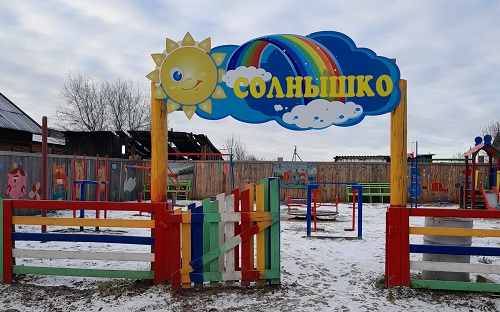 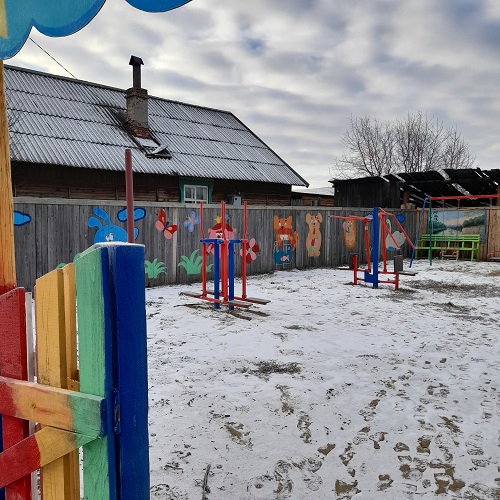 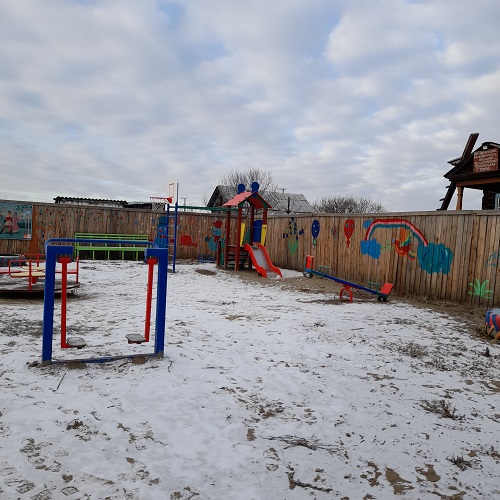 Фото. Детская спортивно-игровая в д. Красный Яр по ул. Зеленая, уч. 14ГодНаименование и стоимость мероприятия, тыс. руб.Наименование и стоимость мероприятия, тыс. руб.Наименование и стоимость мероприятия, тыс. руб.Наименование и стоимость мероприятия, тыс. руб.Наименование и стоимость мероприятия, тыс. руб.Наименование и стоимость мероприятия, тыс. руб.Наименование и стоимость мероприятия, тыс. руб.Наименование и стоимость мероприятия, тыс. руб.Годремонт здания и МЦ для админ-цииремонт и содержание дорогпожарная безопас-ностьводоснаб-жение населенияблагоустрой-ство территории МОматериал. ценности для УСКЦдетские и спортивные площадки, тренажерыИтого2012139,53017999447,52013198149178,5198723,5201499,2373,3472,52015172,233,4110,8316,42016292,4292,4201763,9226,4290,32018753,6753,62019156202358202010020325177,8622,82021254,8254,8Итого1109,9708,9202,4728,3694,7333,8753,84531,8№№п/пНаименование мероприятияОбъем финансирова-ния, всегов том числе средствав том числе средства№№п/пНаименование мероприятияОбъем финансирова-ния, всегообластного бюджета местного бюджетаПервоначальный вариантПервоначальный вариантПервоначальный вариантПервоначальный вариантПервоначальный вариант21Разработка проектно-сметной документации для строительства сельского дома культуры на 100 мест в селе Уян, ул. Зеленая, 4.1680252,21427,8Окончательный вариантОкончательный вариантОкончательный вариантОкончательный вариантОкончательный вариант41Приобретение оборудования и элементов детской спортивно-игровой площадки для д. Красный Яр и установка собственными силами254,8252,22,6ДатаКФСРКЦСРКВРОбъем ЛБО, тыс.руб.22.12.2020050371.8.03.S2370244254,727.04.2021080172.0.00.S2370244254,818.08.2021050371.8.03.S2370244254,8НаименованиеСумма(тыс. руб.)1Объем проверенных финансовых средств254,8  2Количество выходных документов2  2.1- актов12.2- отчетов13Выявлено нарушений бюджетного законодательства РФ, всего на сумму (тыс. руб.), в том числе:3.1-  виды бюджетных нарушений, всегов том числе3.1.1нецелевое использование бюджетных средств (ст.306.4 БК РФ)3.1.2нарушение условий предоставления межбюджетных трансфертов (ст.306.8 БК РФ)3.1.3другое – всего (расшифровать в пояснительной записке)3.2- иные нарушения бюджетного законодательства, всего3.2.1принцип эффективности использования бюджетных средств (ст.34 БК РФ)3.2.2принцип достоверности бюджета (ст.37 БК РФ)3.2.3принцип адресности и целевого характера бюджетных средств (ст.38 БК РФ)3.2.4другое –всего (расшифровать в пояснительной записке)4Выявлено нарушений в сфере закупок, всего (тыс. руб.)4.1В рамках федерального закона от 05.04.2013г № 44-ФЗ4.1.1.- сумма выявленных нарушении, тыс. руб.4.1.2- количество контрактов с выявленными нарушениями5Выявлено нарушений иного законодательства, всего (тыс. руб.)6Рекомендовано к возврату (взысканию) в бюджет соответствующего уровня7Выявлено нарушений законодательства при управлении и распоряжении муниципальным имуществом, количество объектов муниципальной собственности и их стоимость8Рекомендовано к возврату в местный бюджет (тыс. руб.)9Объем причиненного ущерба (тыс. руб.)10Всего выявлено нарушений (тыс. руб.)